Putting your argumentative research together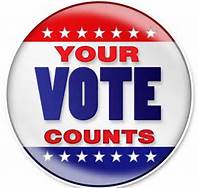 Catchy title, underlined - 2 ptsIndent, of courseStart with your “hook” (question, quote, definition, etc.) – 3 ptsBackground on your topic.  Do one of the following: - 5 pts	Explain what democrats or republicans represent	Discuss the road to becoming a president	Background information on your candidateUNDERLINE your claim – 3 ptsGive evidence that supports your claim and how that evidence affects you. – 5 pts for evidence, 5 pts for how it affects youGive more evidence that supports your claim and how that evidence affects you. – 5 pts for evidence, 5 pts for how it affects youAnecdote (story)?Final concluding statement – 2 pts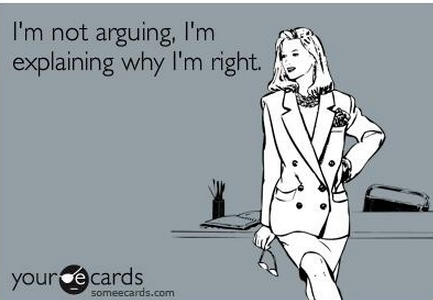 